SENATE TO MEET AT 11:00 A.M. TODAY	NO.  67CALENDAROF THESENATEOF THESTATE OF SOUTH CAROLINAREGULAR SESSION BEGINNING TUESDAY, JANUARY 12, 2021_______________FRIDAY, MAY 6, 2022Friday, May 6, 2022INVITATIONWednesday, May 11, 2022 - 8:00am - 10:00amMembers and Staff, Breakfast, 112 Blatt Building, by the SOUTH CAROLINA COMMISSION ON HIGHER EDUCATION SMART STATE PROGRAM(Accepted--April 28, 2022)UNCONTESTED LOCALSECOND READING BILLSS.	448--Senator Fanning:  A BILL TO AMEND ACT 379 OF 1959, AS AMENDED, RELATING TO THE CHESTER METROPOLITAN DISTRICT, SO AS TO ADD FOUR MEMBERS TO THE CHESTER COUNTY BOARD OF DIRECTORS APPOINTED BY THE CHESTER COUNTY LEGISLATIVE DELEGATION.(Without reference--January 12, 2021)H.	5339--Reps. Lowe, R. Williams, Jordan, Kirby and Alexander:  A BILL TO PROVIDE, AMONG OTHER THINGS, THAT PURSUANT TO THE STATE SUPERINTENDENT OF EDUCATION’S EMERGENCY DECLARATION AND MANDATORY CONSOLIDATION OF FLORENCE COUNTY SCHOOL DISTRICT ONE AND FLORENCE COUNTY SCHOOL DISTRICT FOUR, THE RESULTING CONSOLIDATED SCHOOL DISTRICT MUST BE KNOWN AS FLORENCE COUNTY SCHOOL DISTRICT ONE; TO PROVIDE THAT BEGINNING JULY 1, 2022, FLORENCE COUNTY SCHOOL DISTRICT ONE MUST BE GOVERNED INITIALLY BY A NINE-MEMBER BOARD OF TRUSTEES TO BE APPOINTED BY A MAJORITY OF THE FLORENCE COUNTY LEGISLATIVE DELEGATION; TO ESTABLISH AND REAPPORTION NINE SINGLE-MEMBER ELECTION DISTRICTS FROM THE COMBINED GEOGRAPHIC AREA OF FLORENCE COUNTY SCHOOL DISTRICT ONE AND FLORENCE COUNTY SCHOOL DISTRICT FOUR FROM WHICH, BEGINNING WITH THE 2022 SCHOOL DISTRICT ELECTIONS, THE GOVERNING BODY OF FLORENCE COUNTY SCHOOL DISTRICT ONE MUST BE ELECTED; TO PROVIDE THAT THE MEMBERS OF THE FLORENCE COUNTY SCHOOL DISTRICT ONE BOARD OF TRUSTEES MUST BE ELECTED IN NONPARTISAN ELECTIONS CONDUCTED AT THE SAME TIME AS THE GENERAL ELECTION AND EVERY TWO OR FOUR YEARS THEREAFTER AS NECESSARY TO STAGGER THE MEMBERS’ TERMS; TO PROVIDE FOR A FLORENCE COUNTY SCHOOL DISTRICT ONE MAP THAT DELINEATES THE NINE SINGLE-MEMBER ELECTION DISTRICTS; AND TO PROVIDE DEMOGRAPHIC INFORMATION FOR THESE NINE SINGLE-MEMBER ELECTION DISTRICTS.(Without reference--May 05, 2022)MOTION PERIODBILLS RETURNED FROM THE HOUSE(Senate Amendments Amended)H.	4408--Rep. G.M. Smith:  A JOINT RESOLUTION TO AUTHORIZE THE EXPENDITURE OF FEDERAL FUNDS DISBURSED TO THE STATE IN THE AMERICAN RESCUE PLAN ACT OF 2021, AND TO SPECIFY THE MANNER IN WHICH THE FUNDS MAY BE EXPENDED.(Returned from the House--May 5, 2022)(Senate Amendments Amended)H.	5075--Reps. G.M. Smith and West:  A BILL TO AMEND SECTION 12-6-3795, CODE OF LAWS OF SOUTH CAROLINA, 1976, RELATING TO THE SOUTH CAROLINA HOUSING TAX CREDIT, SO AS TO DEFINE TERMS AND LIMIT THE CREDIT; TO AMEND ARTICLE 3 OF CHAPTER 11, TITLE 1, RELATING TO THE ALLOCATION OF STATE CEILING ON ISSUANCE OF PRIVATE ACTIVITY BONDS, SO AS TO REQUIRE THE STATE FISCAL ACCOUNTABILITY AUTHORITY TO DEVELOP A STATE CEILING ALLOCATION PLAN ANNUALLY, TO SPECIFY REQUIREMENTS OF THE PLAN, AND TO PROVIDE A PROCESS FOR PERIODIC ALLOCATIONS OF THE STATE CEILING; AND TO REPEAL SECTION 1-11-370 RELATING TO INDEBTEDNESS INCLUDED WITHIN ANY LIMITS ON PRIVATE ACTIVITY BONDS.(Returned from the House--May 5, 2022)INTERRUPTED DEBATE(Debate was interrupted by adjournment on Thursday, May 05, 2022 with Senator Grooms Retaining the Floor)H.	4776--Reps. Willis, McCravy, Thayer, Bailey, Wooten, B. Cox, McGarry, Magnuson, Pope, Taylor, G.R. Smith, Gilliam, Jones, M.M. Smith, Trantham, Erickson, Huggins, Long, Hiott, Burns, May, Haddon, Oremus, Bennett, Daning, T. Moore, Chumley, Nutt, Hyde, Dabney, McCabe, Bryant, Forrest, Hixon, J.E. Johnson, Lucas, Morgan and D.C. Moss:  A BILL TO AMEND THE CODE OF LAWS OF SOUTH CAROLINA,                                                       1976, TO ENACT THE “MEDICAL ETHICS AND DIVERSITY ACT” BY ADDING CHAPTER 139 TO TITLE 44 SO AS TO SET FORTH FINDINGS OF THE GENERAL ASSEMBLY REGARDING THE RIGHT OF CONSCIENCE IN THE HEALTH CARE INDUSTRY; TO DEFINE CERTAIN TERMS; TO AUTHORIZE MEDICAL PRACTITIONERS, HEALTH CARE INSTITUTIONS, AND HEALTH CARE PAYERS NOT TO PARTICIPATE IN HEALTH CARE SERVICES THAT VIOLATE THE PRACTITIONER’S OR ENTITY’S CONSCIENCE AND TO PROTECT THESE INDIVIDUALS AND ENTITIES FROM CIVIL, CRIMINAL, OR ADMINISTRATIVE LIABILITY AND FROM DISCRIMINATION FOR EXERCISING THEIR PERSONAL RIGHT OF CONSCIENCE, WITH EXCEPTIONS; TO CREATE A PRIVATE RIGHT OF ACTION FOR MEDICAL PRACTITIONERS, HEALTH CARE INSTITUTIONS, AND HEALTH CARE PAYERS FOR VIOLATION OF THE CHAPTER; AND FOR OTHER PURPOSES.(Read the first time--April 6, 2022)(Recalled from Committee on Medical Affairs--May 04, 2022)(Set for Special Order--May 4, 2022)                   STATEWIDE THIRD READING BILLSS.	401--Senators Gustafson, Hembree and Fanning:  A BILL TO AMEND SECTION 6-1-320 OF THE 1976 CODE, RELATING TO THE LIMITATION ON MILLAGE INCREASES, TO ALLOW THE GOVERNING BODY OF A COUNTY TO SUSPEND THE LIMITATION FOR THE PURPOSE OF SUPPORTING A FIRE PROTECTION DISTRICT.(Read the first time--January 12, 2021)(Reported by Committee on Finance--March 17, 2021)(Favorable with amendments)(Committee Amendment Adopted--April 06, 2021)(Read the second time--April 06, 2021)(Ayes 22, Nays 20--April 06, 2021)(Contested by Senator Rice)S.	458--Senators Adams, Talley, Bennett, Senn, Alexander and Loftis:  A BILL TO AMEND SECTIONS 44-53-190(B) AND 44-53-370(e) OF THE 1976 CODE, RELATING IN PART TO THE TRAFFICKING OFFENSES FOR CERTAIN CONTROLLED SUBSTANCES, TO ADD AN OFFENSE FOR “TRAFFICKING IN FENTANYL”, AND TO DEFINE NECESSARY TERMS.(Read the first time--January 13, 2021)(Reported by Committee on Judiciary--February 23, 2022)(Favorable with amendments)(Committee Amendment Adopted--March 1, 2022)(Read the second time--March 1, 2022)(Ayes 42, Nays 0--March 1, 2022)(Amended--March 2, 2022)(Amendment proposed--April 05, 2022)(Document No. SENATE\AMEND\COUNCIL\VR\458C001.CC.VR22)S.	22--Senators Hutto, Shealy and Jackson:  A BILL TO AMEND SECTION 63-19-820, CODE OF LAWS OF SOUTH CAROLINA, 1976, RELATING TO PLACING CHILDREN IN AN ADULT JAIL, SO AS TO ELIMINATE THE EXCEPTION FOR CHILDREN TO BE TRIED AS AN ADULT AND TO DECREASE THE LENGTH OF TIME THAT A CHILD MAY BE HELD IN A JUVENILE DETENTION FACILITY FOR COMMITTING A STATUS OFFENSE OR FOR VIOLATING A RELATED COURT ORDER; TO AMEND SECTION 63-19-1020, RELATING TO THE RIGHT OF CERTAIN PERSONS AND ENTITIES INJURED BY DELINQUENT ACTS OF A CHILD TO INSTITUTE LEGAL PROCEEDINGS AGAINST THE CHILD, SO AS TO REQUIRE THAT THE CHILD AND HIS FAMILY SEEK COUNSELING WHEN THE STATUS OFFENSE IS OF INCORRIGIBILITY; TO AMEND SECTION 63-19-1440, RELATING TO COMMITMENT OF CERTAIN CHILDREN TO THE DEPARTMENT OF JUVENILE JUSTICE, SO AS TO DISTINGUISH BETWEEN STATUS AND CRIMINAL OFFENSES AND TO CHANGE THE REQUIREMENTS FOR COURT ORDERS; TO AMEND SECTION 63-19-1810, RELATING TO DETERMINATION OF RELEASE OF JUVENILES ADJUDICATED DELINQUENT BY THE DEPARTMENT, SO AS TO MAKE CONFORMING CHANGES; AND TO AMEND SECTION 63-19-2050, AS AMENDED, RELATING TO EXPUNGEMENT OF CERTAIN COURT RECORDS, SO AS TO PROVIDE FOR THE AUTOMATIC EXPUNGEMENT OF A JUVENILE’S RECORDS FOR STATUS OFFENSES, WITH EXCEPTIONS.(Read the first time--January 12, 2021)(Reported by Committee on Judiciary--March 30, 2022)(Favorable)(Amendment proposed--April 06, 2022)(Document No. JUD\AMEND\JUD0022.001)(Read the second time--April 06, 2022)(Contested by Senator Hembree)H.	3037--Reps. Garvin, Robinson, Cobb-Hunter, Hosey, J.L. Johnson, Matthews, S. Williams, Rivers, Jefferson, R. Williams, Govan and King:  A BILL TO AMEND THE CODE OF LAWS OF SOUTH CAROLINA, 1976, BY ADDING SECTION 56-3-117 SO AS TO PROVIDE THE DEPARTMENT OF MOTOR VEHICLES MAY ADD A NOTATION TO A PRIVATE PASSENGER-CARRYING MOTOR VEHICLE REGISTRATION TO INDICATE THE VEHICLE OWNER OR AN OCCUPANT OF THE VEHICLE SUFFERS FROM CERTAIN MEDICAL CONDITIONS AND TO PROVIDE THE CRIMINAL JUSTICE ACADEMY SHALL OFFER COURSES TO TRAIN LAW ENFORCEMENT OFFICERS ON HANDLING SITUATIONS THAT MAY ARISE FROM THE ENFORCEMENT OF THIS PROVISION.(Read the first time--April 7, 2021)(Reported by Committee on Transportation--March 17, 2022)(Favorable with amendments)(Committee Amendment Adopted--March 23, 2022)(Amended--April 20, 2022)(Read the second time--April 20, 2022)(Ayes 44, Nays 0--April 20, 2022)H.	4837--Reps. Elliott, B. Cox, Felder, B. Newton, Pope, Wooten, Caskey, Collins, Haddon, Gilliam, W. Cox, Atkinson, Jefferson, Forrest, R. Williams, Bryant, T. Moore, Hardee, McGinnis, Anderson, Thigpen, Hayes, Rutherford, Hyde, Daning, Bennett, Huggins, M.M. Smith, White, V.S. Moss, Blackwell, Taylor, Ballentine, Henegan and Matthews:  A BILL TO AMEND SECTION 40-37-320, CODE OF LAWS OF SOUTH CAROLINA, 1976, RELATING TO OPTOMETRY MOBILE UNITS, SO AS TO PROVIDE ADDITIONAL REQUIREMENTS FOR THE OPERATION OF SUCH UNITS.(Read the first time--March 15, 2022)(Reported by Committee on Medical Affairs--April 21, 2022)(Favorable with amendments)(Committee Amendment Adopted--May 03, 2022)(Read the second time--May 03, 2022)(Aye 40, Nays 0--May 03, 2022)(Contested by Senator Matthews)H.	3795--Rep. Allison:  A BILL TO AMEND THE CODE OF LAWS OF SOUTH CAROLINA, 1976, TO ENACT THE “SIGN LANGUAGE INTERPRETERS ACT” BY ADDING CHAPTER 84 TO TITLE 40 SO AS TO REQUIRE A SPECIFIED LEVEL OF COMPETENCE FOR SIGN LANGUAGE INTERPRETERS USED BY CERTAIN ENTITIES OF STATE GOVERNMENT, PUBLIC SCHOOLS, AND HOSPITAL SYSTEMS, TO PROVIDE SIGN LANGUAGE INTERPRETATION SERVICES TO MEMBERS OF THE PUBLIC WHO ARE DEAF OR HARD OF HEARING AND HAVE CERTAIN SPEECH IMPAIRMENTS, AND TO PROVIDE NECESSARY DEFINITIONS; BY ADDING SECTION 59-33-120 SO AS TO PROVIDE FOR THE PROMULGATION OF REGULATIONS FOR THE APPROPRIATE CREDENTIALING OF SIGN LANGUAGE INTERPRETERS IN PUBLIC AND SPECIAL SCHOOLS, AND TO REQUIRE INTERPRETERS FOR THE DEAF WORKING IN SCHOOLS AND SCHOOL DISTRICTS IN THIS STATE TO SUBMIT THE SAME BACKGROUND CHECKS AS EDUCATORS; TO AMEND SECTION 15-27-15, RELATING TO THE APPOINTMENT OF SIGN LANGUAGE INTERPRETERS BY THE JUDICIAL DEPARTMENT FOR PARTIES OR WITNESSES WHO ARE DEAF OR HARD OF HEARING, SO AS TO MAKE CONFORMING CHANGES AND TO PROVIDE NECESSARY DEFINITIONS; AND TO MAKE THE PROVISIONS OF THIS ACT EFFECTIVE JANUARY 1, 2022.(Read the first time--April 7, 2022)(Polled by Committee on Labor, Commerce and Industry--April 28, 2022)(Favorable)(Amended--May 03, 2022)(Read the second time--May 03, 2022)(Ayes 39, Nays 1--May 03, 2022)H.	3588--Reps. Allison, Felder and Carter:  A BILL TO AMEND SECTION 59-149-50, CODE OF LAWS OF SOUTH CAROLINA, 1976, RELATING TO THE CRITERIA FOR LIFE SCHOLARSHIPS, SO AS TO STRENGTHEN ENGLISH, MATHEMATICS, AND COMPUTER SCIENCE FOUNDATIONS OF HIGH SCHOOL SENIORS SEEKING LIFE SCHOLARSHIPS BY REQUIRING SUCCESSFUL COMPLETION OF CERTAIN ENGLISH AND MATHEMATICS OR COMPUTER SCIENCE COURSEWORK DURING THEIR SENIOR YEARS, AND TO EXCLUDE MEMBERS OF THE 2022-2023 SENIOR CLASS FROM THESE REQUIREMENTS.(Read the first time--April 14, 2021)(Reported by Committee on Education--April 20, 2022)(Favorable with amendments)(Committee Amendment Adopted--May 04, 2022)(Amended--May 04, 2022)(Read the second time--May 04, 2022)(Ayes 39, Ayes 0--May 4, 2022)H.	5057--Reps. Simrill, Pope, Erickson and W. Newton:  A BILL TO AMEND SECTION 12-6-40, AS AMENDED, CODE OF LAWS OF SOUTH CAROLINA, 1976, RELATING TO THE APPLICATION OF THE INTERNAL REVENUE CODE TO STATE INCOME TAX LAWS, SO AS TO UPDATE THE REFERENCE TO THE INTERNAL REVENUE CODE TO THE YEAR 2021 AND TO PROVIDE THAT IF THE INTERNAL REVENUE CODE SECTIONS ADOPTED BY THIS STATE ARE EXTENDED, THEN THESE SECTIONS ALSO ARE EXTENDED FOR SOUTH CAROLINA INCOME TAX PURPOSES.(Read the first time--April 6, 2022)(Reported by Committee on Finance--May 3, 2022)(Favorable)(Read the second time--May 4, 2022)(Ayes 41, Nays 0--May 4, 2022)(Contested by Senator Matthews)H.	3055--Reps. Hixon, Forrest, W. Newton and Ligon:  A BILL TO AMEND SECTION 48-4-10, CODE OF LAWS OF SOUTH CAROLINA, 1976, RELATING TO THE ESTABLISHMENT OF THE DEPARTMENT OF NATURAL RESOURCES, SO AS TO UPDATE THE NAMES OF THE DIVISIONS OF THE DEPARTMENT; TO AMEND SECTION 48-4-30, RELATING TO THE GOVERNING BOARD OF THE DEPARTMENT OF NATURAL RESOURCES, SO AS TO REMOVE THE AT-LARGE BOARD MEMBER FROM THE BOARD; TO AMEND SECTION 48-4-70, RELATING TO THE GENERAL DUTIES OF THE BOARD, SO AS TO REMOVE THE BOND REQUIREMENT; TO AMEND SECTION 50-1-220, RELATING TO THE APPLICATION OF THE PROVISIONS OF SECTIONS 50-1-180 TO 50-1-230 TO CERTAIN LANDS, SO AS TO REMOVE A REFERENCE TO A REPEALED STATUTE; TO AMEND SECTION 50-3-90, RELATING TO GAME AND FISH CULTURE OPERATIONS AND INVESTIGATIONS, SO AS TO REMOVE CERTAIN REQUIREMENTS BEFORE AN INVESTIGATION MAY BE CONDUCTED; TO AMEND SECTION 50-3-110, RELATING TO THE SUPERVISION OF ENFORCEMENT OFFICERS, SO AS TO UPDATE THE AGENCY NAME AND DELETE A REFERENCE TO A DISCONTINUED PRACTICE; TO AMEND SECTION 50-3-130, RELATING TO UNIFORMS AND EMBLEMS OF ENFORCEMENT OFFICERS, SO AS TO GRANT AUTHORITY TO THE DEPARTMENT OF NATURAL RESOURCES TO PRESCRIBE THE OFFICIAL UNIFORM; TO AMEND SECTION 50-3-315, RELATING TO DEPUTY ENFORCEMENT OFFICERS, SO AS TO DELETE AN EXPIRED DIRECTIVE TO ESTABLISH A TRAINING PROGRAM; TO AMEND SECTION 50-3-320, RELATING TO THE TRANSMITTAL AND DELIVERY OF COMMISSIONS OF ENFORCEMENT OFFICERS, SO AS TO PROVIDE THE DEPARTMENT IS RESPONSIBLE TO MAINTAIN THE COMMISSIONS OF ENFORCEMENT OFFICERS AND TO DELETE A BOND REQUIREMENT; TO AMEND SECTION 50-3-350, RELATING TO THE OFFICIAL BADGE OF ENFORCEMENT OFFICERS, SO AS TO UPDATE THE AGENCY NAME FOR AN ENFORCEMENT OFFICER’S OFFICIAL BADGE; TO AMEND SECTION 50-3-395, RELATING TO THE AUTHORITY OF ENFORCEMENT OFFICERS TO ISSUE WARNING TICKETS, SO AS TO ALLOW THE DEPARTMENT TO ESTABLISH CERTAIN PROCEDURES WITHOUT PROMULGATING REGULATIONS; TO AMEND SECTION 50-11-980, RELATING TO THE DESIGNATED WILDLIFE SANCTUARY IN CERTAIN AREAS OF CHARLESTON HARBOR, SO AS TO UPDATE THE BOUNDARIES OF THE WILDLIFE SANCTUARY; TO AMEND SECTION 50-15-10, AS AMENDED, RELATING TO DEFINITIONS APPLICABLE TO PROVISIONS PROTECTING NONGAME AND ENDANGERED WILDLIFE SPECIES, SO AS TO UPDATE THE CITATION OF THE FEDERAL LIST OF ENDANGERED SPECIES; AND TO AMEND SECTION 50-15-30, RELATING TO THE LIST OF ENDANGERED SPECIES, SO AS TO UPDATE THE CITATION TO THE FEDERAL REGULATION AND TO MOVE CERTAIN DUTIES TO THE DEPARTMENT OF NATURAL RESOURCES.(Read the first time--January 25, 2022)(Reported by Committee on Fish, Game and Forestry--February 16, 2022)(Favorable with amendments)(Committee Amendment Withdrawn--May 05, 2022)(Amended--May 05, 2022)(Read the second time--May 05, 2022)(Ayes 37, Nays 0--May 5, 2022)H.	4832--Reps. Sandifer and Anderson:  A BILL TO AMEND THE CODE OF LAWS OF SOUTH CAROLINA, 1976, BY ADDING SECTION 38-69-247 SO AS TO ESTABLISH MINIMUM NONFORFEITURE AMOUNTS FOR CONTRACTS ISSUED AFTER JUNE 30, 2022; BY ADDING SECTION 38-72-78 SO AS TO REQUIRE LONG-TERM CARE INSURERS TO PROVIDE NOTICE OF PROPOSED PREMIUM RATE INCREASES TO POLICYHOLDERS; TO AMEND SECTION 38-9-180, RELATING TO STANDARD VALUATION LAW, SO AS TO REMOVE A REQUIREMENT; TO AMEND SECTION 38-9-210, AS AMENDED, RELATING TO THE REDUCTION FROM LIABILITY FOR REINSURANCE, SO AS TO CORRECT THE NAME OF THE APPROPRIATE OFFICE OF THE NATIONAL ASSOCIATION OF INSURANCE COMMISSIONERS; TO AMEND SECTION 38-13-80, RELATING TO THE ANNUAL STATEMENT AS TO BUSINESS STANDING AND FINANCIAL CONDITION, SO AS TO PROVIDE THE TIME AND MANNER THAT THE STATEMENT OF BUSINESS STANDING AND FINANCIAL CONDITION MUST BE FILED; TO AMEND SECTION 38-13-85, RELATING TO THE FILING OF ANNUAL STATEMENTS, SO AS TO PROVIDE THE TIME AND MANNER THAT THE ANNUAL STATEMENTS ARE FILED; TO AMEND SECTION 38-57-150, AS AMENDED, RELATING TO PROHIBITED INDUCEMENTS, SO AS TO ALLOW AN EMPLOYEE, AFFILIATE, OR THIRD PARTY OF AN INSURER TO OFFER AN INSURED SERVICES RELATING TO THE LOSS CONTROL OF THE COVERED RISK; TO AMEND SECTION 38-73-240, RELATING TO RATE FILINGS, SO AS TO CLARIFY WHERE AN INSURER MAY FILE A MULTIPLIER; TO AMEND SECTION 38-73-910, AS AMENDED, RELATING TO THE APPLICATION OF THE SECTION, SO AS TO ESTABLISH THAT RATE, RULE, AND FORM FILINGS SUBMITTED BY A RATING ORGANIZATION ARE SUBJECT TO PRIOR APPROVAL OF THE DEPARTMENT OF INSURANCE; TO AMEND SECTION 38-79-200, AS AMENDED, RELATING TO RATE INCREASE OR ASSESSMENT AUTHORIZATION, SO AS TO INCLUDE A REFERENCE; TO AMEND SECTIONS 38-101-20, 38-101-30, 38-101-40, AND 38-101-110, ALL RELATING TO THE ISSUANCE OF FLOOD INSURANCE POLICIES, ALL SO AS TO REQUIRE A PERIL OF FLOOD TO BE NAMED; TO AMEND SECTION 38-101-120, RELATING TO THE WRITTEN NOTICE OF CANCELLATION OR NONRENEWAL, SO AS TO CLARIFY THE REQUIRED NOTICE PERIOD; AND TO REPEAL CHAPTER 95 OF TITLE 38 RELATING TO THE INTERSTATE INSURANCE PRODUCT REGULATION COMPACT.(Read the first time--February 2, 2022)(Reported by Committee on Banking and Insurance--February 23, 2022)(Favorable)(Read the second time--May 05, 2022)(Ayes 37, Nays 0--May 5, 2022)H.	4983--Rep. Sandifer:  A BILL TO AMEND SECTION 37-11-20, CODE OF LAWS OF SOUTH CAROLINA, 1976, RELATING TO DEFINITIONS FOR PURPOSES OF THE LICENSING AND REGULATION OF CONTINUING CARE RETIREMENT COMMUNITIES, SO AS TO DEFINE THE TERM “RESERVATION DEPOSIT”; TO AMEND SECTION 37-11-30, RELATING TO THE LICENSING OF CONTINUING CARE RETIREMENT COMMUNITIES, SO AS TO ADD THAT A CONTINUING CARE RETIREMENT COMMUNITY MUST NOT BE ADVERTISED OR COLLECT A RESERVATION DEPOSIT UNLESS THE APPROPRIATE LICENSE IS OBTAINED FIRST, AND TO ADD INFORMATION REQUIRED TO BE SET FORTH IN AN APPLICATION FOR A PRELIMINARY LICENSE; TO AMEND SECTION 37-11-35, RELATING TO CONTINUING CARE CONTRACT REQUIREMENTS, SO AS TO PROVIDE THE REQUIREMENTS ALSO APPLY TO RESERVATION AGREEMENTS, AND TO PROVIDE ADDITIONAL MINIMUM REQUIREMENTS FOR CONTRACTS AND AGREEMENTS; TO AMEND SECTION 37-11-40, RELATING TO A DETERMINATION BY THE DEPARTMENT OF CONSUMER AFFAIRS AS TO THE FINANCIAL RESPONSIBILITY OF AN APPLICANT FOR A CONTINUING CARE RETIREMENT COMMUNITY LICENSE, SO AS TO ALLOW THE DEPARTMENT TO CONSIDER A PROJECT FEASIBILITY DOCUMENT; TO AMEND SECTION 37-11-50, RELATING TO LICENSING ELIGIBILITY FOR CONTINUING CARE RETIREMENT COMMUNITIES, SO AS TO PROVIDE THAT THE DEPARTMENT SHALL ISSUE A PRELIMINARY LICENSE TO AN APPLICANT IF CERTAIN DETERMINATIONS ARE MADE; TO AMEND SECTION 37-11-90, RELATING TO CERTAIN ENTRANCE FEES REQUIRED TO BE PLACED IN AN ESCROW ACCOUNT, SO AS TO ALSO REQUIRE THAT RESERVATION DEPOSITS BE PLACED IN AN ESCROW ACCOUNT, AND TO PROVIDE FOR THE CONDITIONS OF RELEASE OF RESERVATION DEPOSITS HELD IN ESCROW; AND TO AMEND SECTION 37-11-135, RELATING TO EXEMPTIONS FROM THE REQUIREMENTS OF THIS CHAPTER, SO AS TO PROVIDE THAT A FACILITY THAT HAS OBTAINED A LETTER OF NONAPPLICABILITY FROM THE DEPARTMENT MAY NOT HOLD ITSELF OUT TO BE A CONTINUING CARE RETIREMENT COMMUNITY.(Read the first time--March 3, 2022)(Reported by Committee on Banking and Insurance--April 26, 2022)(Favorable)(Read the second time--May 05, 2022)(Ayes 37, Nays 0--May 5, 2022)H.	4775--Reps. Hiott, Bailey, Carter, Erickson and Bradley:  A BILL TO AMEND CHAPTER 60, TITLE 48, CODE OF LAWS OF SOUTH CAROLINA, 1976, RELATING TO MANUFACTURER RESPONSIBILITY FOR THE RECOVERY AND RECYCLING OF CERTAIN ELECTRONIC WASTE, SO AS TO ADD AND CHANGE DEFINITIONAL TERMS; TO REQUIRE MANUFACTURERS OF COVERED DEVICES TO OFFER AN ELECTRONIC WASTE RECOVERY PROGRAM AND TO ESTABLISH MINIMUM REQUIREMENTS OF SUCH RECOVERY PROGRAMS; TO ESTABLISH TELEVISION AND COMPUTER MONITOR COLLECTION SITE CONVENIENCE STANDARDS BASED ON COUNTY POPULATION; TO REQUIRE TELEVISION AND COMPUTER MONITOR MANUFACTURERS TO SUBMIT AN ANNUAL MANUFACTURER RECOVERY PLAN TO THE DEPARTMENT OF HEALTH AND ENVIRONMENTAL CONTROL FOR REVIEW AND APPROVAL AND TO ESTABLISH MINIMUM PLAN REQUIREMENTS; TO ALLOW MANUFACTURER CLEARINGHOUSES, ACTING ON BEHALF OF CERTAIN MANUFACTURERS, TO COMPLY WITH THE CHAPTER’S PROVISIONS AND TO ESTABLISH CERTAIN REQUIREMENTS APPLICABLE TO MANUFACTURER CLEARINGHOUSES; TO SET FORTH  POWERS AND DUTIES OF THE DEPARTMENT OF HEALTH AND ENVIRONMENTAL CONTROL; TO CREATE AND CHANGE CERTAIN FEES AND PENALTIES; TO PROVIDE FOR PERIODIC REVIEW OF THE CHAPTER’S PROVISIONS BY A STAKEHOLDER GROUP; AND FOR OTHER PURPOSES; AND TO REPEAL SECTION 14 OF ACT 129 OF 2014, AS AMENDED, RELATING TO A SUNSET PROVISION.(Read the first time--April 7, 2022)(Polled by Committee on Agriculture and Natural Resources--May 03, 2022)(Favorable)(Read the second time--May 05, 2022)(Ayes 37, Nays 0--May 5, 2022)H.	5144--Reps. G.M. Smith, Wheeler, Lowe, Kirby, Weeks, R. Williams, Jefferson and Yow:  A BILL TO AMEND SECTION 12-37-220, AS AMENDED, CODE OF LAWS OF SOUTH CAROLINA, 1976, RELATING TO PROPERTY TAX EXEMPTIONS, SO AS TO FURTHER SPECIFY THE APPLICATION OF THE EXEMPTION OF PROPERTY OF TELEPHONE COMPANIES AND RURAL TELEPHONE COOPERATIVES.(Read the first time--April 7, 2022)(Reported by Committee on Finance--May 03, 2022)(Favorable with amendments)(Committee Amendment Adopted--May 05, 2022)(Read the second time--May 05, 2022)(Ayes 39, Nays 0--May 5, 2022)STATEWIDE SECOND READING BILLSS.	376--Senators Talley, Hembree and Setzler:  A BILL TO ENACT THE “STATE INSTITUTION OF HIGHER EDUCATION EFFICIENCY ACT”; TO AMEND TITLE 59 OF THE 1976 CODE, RELATING TO EDUCATION, BY ADDING CHAPTER 157, TO ALLOW THE BOARD OF TRUSTEES OF AN INSTITUTION OF HIGHER EDUCATION TO ESTABLISH BY RESOLUTION AN AUXILIARY DIVISION AS PART OF THE COLLEGE OR UNIVERSITY, TO PROVIDE THAT THE AUXILIARY DIVISION IS EXEMPT FROM VARIOUS STATE LAWS, TO REQUIRE THAT CERTAIN PERMANENT IMPROVEMENT PROJECTS MUST BE SUBMITTED TO THE JOINT BOND REVIEW COMMITTEE AND THE EXECUTIVE BUDGET OFFICE, TO PROVIDE THAT A BOARD OF TRUSTEES MAY ADOPT FOR AN AUXILIARY DIVISION A PROCUREMENT POLICY, AND TO PROVIDE REPORTING REQUIREMENTS; TO AMEND SECTION 8-11-260 OF THE 1976 CODE, RELATING TO EXEMPTIONS FROM CERTAIN REQUIREMENTS FOR STATE OFFICERS AND EMPLOYEES, TO PROVIDE THAT EMPLOYEES OF CERTAIN RESEARCH UNIVERSITIES AND NON-RESEARCH, FOUR-YEAR COLLEGES AND UNIVERSITIES ARE EXEMPT; TO AMEND SECTION 11-35-710(A)(6) OF THE 1976 CODE, RELATING TO EXEMPTIONS FROM THE SOUTH CAROLINA CONSOLIDATED PROCUREMENT CODE, TO PROVIDE THAT THE STATE FISCAL ACCOUNTABILITY AUTHORITY MAY EXEMPT PRIVATE GIFTS, AUXILIARY DIVISIONS, AND OTHER SALES AND SERVICES; AND TO DEFINE NECESSARY TERMS.(Read the first time--January 12, 2021)(Reported by Committee on Education--February 24, 2021)(Favorable with amendments)(Committee Amendment Adopted--January 11, 2022)(Contested by Senator Climer)H.	3586--Reps. Sandifer and Hardee:  A BILL TO AMEND SECTION 38-55-520, CODE OF LAWS OF SOUTH CAROLINA, 1976, RELATING TO THE PURPOSE OF THE ARTICLE, SO AS TO ESTABLISH THE FRAUD DIVISION WITHIN THE DEPARTMENT OF INSURANCE; TO AMEND SECTION 38-55-530, RELATING TO DEFINITIONS, SO AS TO REMOVE REFERENCES TO THE SECOND INJURY FUND AND ADD A SEPARATE DEFINITION FOR “UNDESERVED ECONOMIC BENEFIT OR ADVANTAGE”; TO AMEND SECTION 38-55-550, RELATING TO CIVIL PENALTIES PAID TO THE INSURANCE FRAUD DIVISION, SO AS TO MAKE CONFORMING CHANGES; TO AMEND SECTION 38-55-560, RELATING TO THE INSURANCE FRAUD DIVISION, SO AS TO TRANSFER THE DUTIES AND OBLIGATIONS TO THE DEPARTMENT OF INSURANCE; TO AMEND SECTION 38-55-570, RELATING TO NOTIFICATION OF KNOWLEDGE OR BELIEF OF FALSE STATEMENTS AND MISREPRESENTATIONS AND INFORMATION TO BE RELEASED, SO AS TO TRANSFER THE DUTIES AND OBLIGATIONS TO THE DEPARTMENT OF INSURANCE; TO AMEND SECTION 38-55-590, RELATING TO THE REQUIRED ANNUAL REPORT TO THE GENERAL ASSEMBLY, SO AS TO TRANSFER THE DUTIES AND OBLIGATIONS TO THE DEPARTMENT OF INSURANCE; AND TO AMEND SECTION 42-9-440, RELATING TO THE WORKERS’ COMPENSATION COMMISSION’S REQUIREMENT TO REPORT SUSPECTED FRAUD, SO AS TO MAKE CONFORMING CHANGES.(Read the first time--February 4, 2021)(Reported by Committee on Banking and Insurance--February 25, 2021)(Favorable)(Contested by Senator Malloy)S.	94--Senators Malloy and Adams:  A BILL TO AMEND SECTION 42-1-160 OF THE 1976 CODE, RELATING TO INJURY AND PERSONAL INJURY IN WORKERS’ COMPENSATION, TO PROVIDE THAT A LIMITATION ON STRESS, MENTAL INJURIES, AND MENTAL ILLNESS FOR WORKERS’ COMPENSATION DOES NOT APPLY TO A FIRST RESPONDER DIAGNOSED WITH POST-TRAUMATIC STRESS DISORDER, AND TO DEFINE NECESSARY TERMS.(Read the first time--January 12, 2021)(Reported by Committee on Judiciary--March 10, 2021)(Favorable with amendments)(Contested by Senator Turner)S.	595--Senator Senn:  A BILL TO AMEND SECTION 54-3-10(B) OF THE 1976 CODE, RELATING TO THE CREATION AND MEMBERSHIP OF THE SOUTH CAROLINA STATE PORTS AUTHORITY, TO DELETE THE PROVISION PROHIBITING EX-OFFICIO MEMBERS FROM ATTENDING EXECUTIVE SESSION.(Read the first time--February 23, 2021)(Reported by Committee on Transportation--March 23, 2021)(Favorable with amendments)(Contested by Senators Harpootlian and Setzler)S.	101--Senators Cromer and Hembree:  A BILL TO AMEND THE CODE OF LAWS OF SOUTH CAROLINA, 1976, BY ADDING SECTION 1-1-671 SO AS TO PROVIDE FOR THE DESIGN, COLOR, AND OTHER ELEMENTS OF THE SOUTH CAROLINA STATE FLAG AND TO DESIGNATE THE FLAG OF THIS DESIGN, COLOR, AND ELEMENTS AS THE OFFICIAL SOUTH CAROLINA STATE FLAG.(Read the first time--January 12, 2021)(Reported by Committee on Family and Veterans’ Services--March 24, 2021)(Favorable with amendments)(Contested by Senator Hutto)S.	245--Senators Young,  Rankin, Climer, Turner, Bennett and M. Johnson:  A BILL TO AMEND SECTION 56-5-3435 OF THE 1976 CODE, RELATING TO MAINTAINING A SAFE OPERATING DISTANCE BETWEEN A MOTOR VEHICLE AND A BICYCLE, TO DEFINE “SAFE OPERATING DISTANCE”.(Read the first time--January 12, 2021)(Polled by Committee on Transportation--March 24, 2021)(Favorable)(Contested by Senator Loftis)S.	614--Senators Corbin, Loftis, Kimbrell, Garrett, Rice, Adams,  Gustafson, Verdin, Cromer and Martin:  A BILL TO AMEND ARTICLE 1, CHAPTER 1, TITLE 25 OF THE 1976 CODE, RELATING TO THE MILITARY CODE, BY ADDING SECTION 25-1-80, TO PROVIDE FOR THE DUTIES AND


RESPONSIBILITIES OF THE SOUTH CAROLINA UNORGANIZED MILITIA.(Read the first time--February 25, 2021)(Reported by Committee on Family and Veterans’ Services--March 24, 2021)(Favorable)(Amendment proposed--May 04, 2021)(Document No. S-RES\AMEND\614R001.KMM.TDC)(Contested by Senator Matthews)H.	3262--Reps. Fry, Huggins, Davis, B. Newton, G.R. Smith, Morgan, Burns, Erickson, Bennett, Thayer, Taylor, Bryant, Elliott, Willis, Felder, McGarry, V.S. Moss, Haddon, Long, Pope, Forrest, Caskey, Hixon, Hewitt, Bailey, M.M. Smith, J.E. Johnson, Bradley, Brittain and Crawford:  A BILL TO AMEND SECTION 7-11-15, AS AMENDED, CODE OF LAWS OF SOUTH CAROLINA, 1976, RELATING TO QUALIFICATIONS TO RUN AS A CANDIDATE IN GENERAL ELECTIONS, SO AS TO REQUIRE ALL CANDIDATES FROM EACH POLITICAL PARTY IN THIS STATE TO PAY A FILING FEE, INCLUDING CANDIDATES FROM PARTIES THAT ARE NOT REQUIRED TO CONDUCT A PRIMARY ELECTION, AND TO AUTHORIZE POLITICAL PARTIES TO CHARGE A CERTIFICATION FEE TO ALL CANDIDATES SEEKING NOMINATION BY POLITICAL PARTY PRIMARY OR POLITICAL PARTY CONVENTION; AND TO AMEND SECTION 7-11-210, RELATING TO THE NOTICE OF CANDIDACY AND PLEDGE, SO AS TO REQUIRE CANDIDATES TO AFFIRM THEIR PARTICIPATION IN AT LEAST THREE OF THE LAST FOUR STATEWIDE PARTY PRIMARIES, OR, IN THE ALTERNATIVE, IF PRECLUDED FROM PARTICIPATION DUE TO AGE, PERSONAL HEALTH, RESIDENCY, OR ACTIVE MILITARY SERVICE, CANDIDATES MAY PLEDGE THAT THEY ARE BONA FIDE MEMBERS OF THE POLITICAL PARTY WHOSE NOMINATION THEY ARE SEEKING, AND TO PROVIDE THAT THE STATE PARTY CHAIRMAN, IF PERMITTED BY PARTY RULE, MAY REQUIRE ADDITIONAL VERIFICATION WHEN A CANDIDATE’S AFFIRMATION OF BONA FIDE PARTY MEMBERSHIP IS DISPUTED, AND THAT THE STATE CHAIRMAN IS THE FINAL AUTHORITY TO RESOLVE QUESTIONS REGARDING BONA FIDE PARTY MEMBERSHIP.(Read the first time--February 25, 2021)(Reported by Committee on Judiciary--March 24, 2021)(Favorable with amendments)(Contested by Senator Martin)S.	41--Senator Grooms:  A BILL TO AMEND SECTION 31-12-70(A)(16) OF THE 1976 CODE, RELATING TO THE POWERS OF REDEVELOPMENT AUTHORITIES, TO PROVIDE THAT CERTAIN REDEVELOPMENT FEES MAY BE USED FOR FINANCING, ACQUIRING, DEVELOPING, SUPPORTING, AND OPERATING CERTAIN MUSEUM PROJECTS.(Read the first time--January 12, 2021)(Reported by Committee on Labor, Commerce and Industry--April 08, 2021)(Favorable)(Contested by Senator Peeler)H.	3681--Reps. Simrill, Rutherford, Bannister, West and Lowe:  A BILL TO AMEND THE CODE OF LAWS OF SOUTH CAROLINA, 1976, BY ADDING SECTION 44-95-45 SO AS TO PROVIDE THAT POLITICAL SUBDIVISIONS OF THIS STATE MAY NOT ENACT ANY LAWS, ORDINANCES, OR RULES PERTAINING TO INGREDIENTS, FLAVORS, OR LICENSING OF CIGARETTES, ELECTRONIC SMOKING DEVICES, E-LIQUID, VAPOR PRODUCTS, TOBACCO PRODUCTS, OR ALTERNATIVE NICOTINE PRODUCTS; AND TO PROVIDE THAT SUCH LAWS, ORDINANCES, AND RULES ENACTED BY A POLITICAL SUBDIVISION PRIOR TO DECEMBER 31, 2020, ARE NOT SUBJECT TO THE PREEMPTION IMPOSED BY THIS ACT.(Read the first time--April 8, 2021)(Polled by Committee on Medical Affairs--April 22, 2021)(Favorable)(Contested by Senators Senn, McElveen and Kimpson)H.	3612--Reps. Lucas, Allison, M.M. Smith, Calhoon, Govan, Davis, Murray, Gilliard, Carter, Anderson and Weeks:  A BILL TO AMEND THE CODE OF LAWS OF SOUTH CAROLINA, 1976, SO AS TO ENACT THE “SOUTH CAROLINA COMPUTER SCIENCE EDUCATION INITIATIVE ACT” BY ADDING SECTION 59-29-250 SO AS TO PROVIDE FOR THE EXPANSION AND ENHANCEMENT OF COMPUTER SCIENCE EDUCATION IN PUBLIC HIGH SCHOOLS THROUGH THE CREATION AND IMPLEMENTATION OF A STATEWIDE COMPUTER SCIENCE EDUCATION PLAN AND THE REQUIREMENT THAT EACH PUBLIC SCHOOL OFFERS AT LEAST ONE COMPUTER SCIENCE COURSE THAT MEETS CERTAIN CRITERIA.(Read the first time--February 3, 2021)(Reported by Committee on Education--April 28, 2021)(Favorable)(Contested by Senator Rankin)S.	591--Senators Hutto, Shealy, Senn and Stephens:  A BILL TO AMEND SECTION 20-1-100, CODE OF LAWS OF SOUTH CAROLINA, 1976, RELATING TO THE MINIMUM AGE A PERSON MAY ENTER INTO MARRIAGE, SO AS TO PROVIDE THAT A MARRIAGE ENTERED INTO BY AN INDIVIDUAL YOUNGER THAN EIGHTEEN YEARS OF AGE IS VOID AB INITIO; TO AMEND SECTION 20-1-290, RELATING TO THE WILFUL FAILURE OF THE LICENSE-ISSUING OFFICER TO COMPLY WITH LAWS RELATED TO THE ISSUANCE OF MARRIAGE LICENSES, SO AS TO REMOVE REFERENCES TO CODE SECTIONS REPEALED BY THIS BILL; TO REPEAL SECTION 20-1-250 RELATING TO THE ISSUANCE OF A MARRIAGE LICENSE TO APPLICANTS BETWEEN THE AGES OF SIXTEEN AND EIGHTEEN WITH PARENTAL OR GUARDIAN CONSENT, AND SECTION 20-1-260 RELATING TO THE PROOF OF AGE REQUIRED FOR A MINOR APPLICANT.(Read the first time--February 23, 2021)(Reported by Committee on Judiciary--May 05, 2021)(Favorable)(Contested by Senator Cash)H.	3575--Reps. Fry, Collins, Elliott, Kirby, Forrest, W. Newton, McGarry, B. Newton, Hosey, Caskey, Herbkersman, Martin, M.M. Smith, Wheeler, Brittain, Hewitt, Erickson, Bradley, Henderson-Myers, Stavrinakis, Davis and Kimmons:  A BILL TO AMEND THE CODE OF LAWS OF SOUTH CAROLINA, 1976, BY ADDING SECTION 61-4-45 SO AS TO ALLOW A QUALIFYING RETAILER TO OFFER CURBSIDE DELIVERY OR PICKUP SERVICE OF BEER OR WINE AND TO PROVIDE LIMITATIONS; AND TO AMEND SECTION 61-2-170, RELATING TO DRIVE-THROUGH OR CURB SERVICE OF ALCOHOLIC BEVERAGES, SO AS TO MAKE CONFORMING CHANGES.(Read the first time--March 16, 2021)(Reported by Committee on Judiciary--May 05, 2021)(Favorable)(Contested by Senators Scott and Garrett)H.	3620--Reps. Gilliard, W. Newton, Bernstein, Hyde, Simrill, Rutherford, Lucas, Dillard, Erickson, Hart, Kimmons, Pope, Stavrinakis, Thigpen, Wheeler, Bradley, Alexander, Kirby, Henegan, Pendarvis, Herbkersman, Collins, McDaniel, Ott, Cobb-Hunter, R. Williams, Murray, Brawley, Govan, Henderson-Myers, Carter, Rose, Tedder, J.L. Johnson, Wetmore, Weeks, Matthews, Rivers, Anderson, Jefferson, Garvin, Hosey and Clyburn:  A BILL TO AMEND THE CODE OF LAWS OF SOUTH CAROLINA, 1976, BY ADDING ARTICLE 22 TO CHAPTER 3, TITLE 16 SO AS TO ENTITLE THE ARTICLE “PENALTY ENHANCEMENTS FOR CERTAIN CRIMES”, TO PROVIDE ADDITIONAL PENALTIES FOR PERSONS WHO COMMIT CERTAIN DELINEATED CRIMES WHEN THE VICTIM WAS INTENTIONALLY SELECTED BASED ON CERTAIN FACTORS, AND TO PROVIDE VICTIMS OF A VIOLATION OF THE ARTICLE MAY BRING A CIVIL ACTION FOR DAMAGES SUSTAINED.(Read the first time--April 8, 2021)(Reported by Committee on Judiciary--May 05, 2021)(Favorable with amendments)(Contested by Senators Garrett, Cash, Verdin, Rice and Loftis)H.	3243--Reps. Collins, Bernstein, Kimmons, Forrest, Herbkersman, Erickson, W. Cox, Elliott, Carter, Cobb-Hunter, Rutherford, King, Henegan, Wheeler, Thigpen, Pendarvis, Rose, Bamberg, Dillard, McKnight, Garvin, Stavrinakis, Ott, Weeks, Atkinson, R. Williams, Jefferson, Kirby, J.L. Johnson, Cogswell, Caskey, Matthews, S. Williams and Anderson:  A BILL TO AMEND THE CODE OF LAWS OF SOUTH CAROLINA, 1976, BY ADDING SECTION 41-1-35 SO AS TO PROVIDE PEOPLE WHO ARE LAWFULLY PRESENT IN THIS STATE AND ARE NOT PRECLUDED FROM ESTABLISHING RESIDENCY UNDER FEDERAL IMMIGRATION LAW MAY ESTABLISH RESIDENCY AND BE ELIGIBLE FOR OCCUPATIONAL OR PROFESSIONAL LICENSURE UNDER THE PROVISIONS OF THIS CHAPTER, PROVIDED OTHER LICENSURE REQUIREMENTS ARE MET.(Read the first time--April 7, 2021)(Recalled from Committee on Labor, Commerce and Industry--May 06, 2021)(Amended--March 15, 2022)(Contested by Senator Martin)H.	3466--Reps. Long, McGarry, Pope, Forrest, Magnuson and Jones:  A BILL TO AMEND THE CODE OF LAWS OF SOUTH CAROLINA, 1976, BY ADDING SECTION 40-80-65 SO AS TO PROVIDE PROCEDURES THROUGH WHICH A FIRE DEPARTMENT THAT ASSUMES THE COST OF TRAINING A FIREFIGHTER MAY BE REIMBURSED FOR THESE COSTS BY OTHER FIRE DEPARTMENTS THAT SUBSEQUENTLY HIRE THE FIREFIGHTER WITHIN A CERTAIN PERIOD OF TIME.(Read the first time--April 8, 2021)(Reported by Committee on Labor, Commerce and Industry--May 13, 2021)(Favorable with amendments)(Committee Amendment Adopted--February 15, 2022)(Contested by Senator Gambrell)S.	712--Senators Davis, Hutto and Garrett:  A BILL TO AMEND CHAPTER 111, TITLE 59 OF THE 1976 CODE, RELATING TO EDUCATIONAL SCHOLARSHIPS, BY ADDING ARTICLE 11, TO ESTABLISH THE HEALTHCARE PROFESSIONAL LOAN FORGIVENESS PROGRAM, TO PROVIDE FOR THE ELIGIBILITY, ADMINISTRATION, AND FUNDING OF THE PROGRAM, TO CREATE AN ADVISORY COMMITTEE, AND TO DEFINE NECESSARY TERMS.(Read the first time--March 30, 2021)(Reported by Committee on Education--February 01, 2022)(Favorable with amendments)(Contested by Senator Cash)S.	887--Senators Rice, Garrett, Adams, Kimbrell and Massey:  A BILL TO AMEND THE CODE OF LAWS OF SOUTH CAROLINA, 1976, BY ADDING SECTION 1-1-1520 SO AS TO REQUIRE COMMISSIONERS AND ALTERNATES TO A CONVENTION OF STATES OR TO A STATE RATIFICATION CONVENTION TO TAKE AN OATH, TO PROVIDE CRIMINAL PENALTIES FOR THOSE COMMISSIONERS AND ALTERNATES WHO ARE CONVICTED OF VIOLATING THE REQUIRED OATH; AND TO DEFINE RELEVANT TERMS.(Read the first time--December 6, 2021)(Reported by Committee on Judiciary--February 23, 2022)(Favorable with amendments)(Contested by Senator Sabb)S.	838--Senators Adams, Garrett, M. Johnson, Kimbrell, Rice, Cash and Corbin:  A BILL TO AMEND SECTION 63-5-350 OF THE 1976 CODE, RELATING TO PROVIDING HEALTH SERVICES TO MINORS WITHOUT PARENTAL CONSENT, TO PROHIBIT THE ADMINISTRATION OF THE COVID-19 VACCINE WITHOUT PARENTAL CONSENT.(Read the first time--June 8, 2021)(Reported by Committee on Medical Affairs--March 03, 2022)(Favorable with amendments)(Contested by Senator Kimpson)S.	1034--Senator Gambrell:  A BILL TO AMEND THE CODE OF LAWS OF SOUTH CAROLINA, 1976, BY ADDING SECTION 40-43-195 SO AS TO AUTHORIZE CENTRAL FILL PHARMACIES TO BE ESTABLISHED IN THIS STATE FOR THE PURPOSE OF FILLING PRESCRIPTIONS FOR, AND AT THE REQUEST OF, AN ORIGINATING PHARMACY; TO ESTABLISH CERTAIN OPERATING PROCEDURES AND REQUIREMENTS FOR CENTRAL FILL PHARMACIES, INCLUDING, AMONG OTHER THINGS, OBTAINING A CENTRAL FILL PHARMACY PERMIT AND A CONTROLLED SUBSTANCES REGISTRATION, IF APPROPRIATE, NOTIFYING PATIENTS OF CENTRAL FILL PROCESSING PROCEDURES, REQUIRING WRITTEN PRESCRIPTION DRUG INFORMATION AND A TOLL-FREE NUMBER, PROVIDING PRESCRIPTION LABELING AND RECORD KEEPING REQUIREMENTS, AND REQUIRING POLICIES AND PROCEDURES MANUALS.(Read the first time--February 1, 2022)(Reported by Committee on Medical Affairs--March 03, 2022)(Favorable)(Amended--March 31, 2022)(Contested by Senator Senn)S.	907--Senators Grooms, Verdin and Garrett:  A BILL TO AMEND ARTICLE 1, CHAPTER 41, TITLE 44 OF THE 1976 CODE, RELATING TO ABORTIONS, BY ADDING SECTION 44-41-90 TO REQUIRE THE DISCLOSURE OF MEDICAL INFORMATION TO PERSONS WHO MAY RECEIVE A CHEMICALLY INDUCED ABORTION, WITH EXCEPTIONS.(Read the first time--December 6, 2021)(Polled by Committee on Medical Affairs--March 10, 2022)(Favorable)(Contested by Senator McLeod)S.	1130--Senators Kimbrell and Garrett:  A BILL TO AMEND TITLE 44 OF THE 1976 CODE, RELATING TO HEALTH, BY ADDING CHAPTER 139 TO PROVIDE THAT LOCAL LAWS AND ORDINANCES RELATED TO THE REGULATION AND ENFORCEMENT OF THE RIGHT OF MEDICAL PRACTITIONERS, HEALTH CARE INSTITUTIONS, AND HEALTH CARE PAYERS TO EXERCISE THEIR CONSCIENCE, WHETHER SUCH CONSCIENCE IS INFORMED BY RELIGION, MORAL, ETHICAL, OR PHILOSOPHIC BELIEFS, ARE PREEMPTED AND SUPERSEDED BY LAWS ENACTED BY THE GENERAL ASSEMBLY AND REGULATIONS PROMULGATED BY STATE AGENCIES PURSUANT TO THOSE LAWS.(Read the first time--March 8, 2022)(Polled by Committee on Medical Affairs--March 10, 2022)(Favorable)(Contested by Senator Hutto)S.	976--Senator Jackson:  A BILL TO AMEND THE CODE OF LAWS OF SOUTH CAROLINA, 1976, BY ADDING SECTION 37-6-513 SO AS TO ALLOW THE DEPARTMENT OF CONSUMER AFFAIRS TO UTILIZE FUNDS AND FEES PAID TO THE DEPARTMENT OF CONSUMER AFFAIRS; AND BY ADDING SECTION 37-6-610 SO AS TO ALLOW THE DEPARTMENT OF CONSUMER AFFAIRS TO CARRY FORWARD CERTAIN FUNDS.(Read the first time--January 12, 2022)(Recalled from Committee on Banking and Insurance--March 15, 2022)(Amended--March 17, 2022)(Contested by Senator Rice)S.	366--Senators Talley, Hutto and Malloy:  A BILL TO AMEND SECTION 42-15-60, CODE OF LAWS OF SOUTH CAROLINA, 1976, RELATING TO THE TIME PERIOD MEDICAL TREATMENT AND SUPPLIES ARE FURNISHED, SO AS TO CLARIFY THAT MEDICAL TREATMENT AND SUPPLIES ARE FURNISHED FOR ANY ADDITIONAL TIME THAT THE JUDGMENT OF THE WORKERS’ COMPENSATION COMMISSION ESTABLISHED, BY THE PREPONDERANCE OF EVIDENCE CONTAINED IN THE MEDICAL RECORDS OR BY THE OPINION OF A MEDICAL PROVIDER, WILL LESSEN THE PERIOD OF DISABILITY; AND TO AMEND SECTION 42-17-40, RELATING TO THE CONDUCT OF A WORKERS’ COMPENSATION COMMISSION HEARING SO AS TO PROVIDE THAT MEDICAL RECORDS AND OPINIONS OF MEDICAL PROVIDERS ARE ADMISSIBLE WITHOUT REGARD TO THE RULES OF EVIDENCE.(Read the first time--January 12, 2021)(Reported by Committee on Judiciary--March 16, 2022)(Favorable with amendments)(Contested by Senator Massey)S.	471--Senators Rankin and Sabb:  A BILL TO AMEND SECTION 14-7-1050, CODE OF LAWS OF SOUTH CAROLINA, 1976, RELATING TO JURY VOIR DIRE, SO AS TO PROVIDE FOR ATTORNEY CONDUCTED JURY VOIR DIRE BY ORAL AND DIRECT QUESTIONING; TO AMEND SECTION 14-7-1060, RELATING TO THE DRAWING OF A JURY PANEL, SO AS TO PROVIDE THAT THE NUMBER OF JURORS TO BE DRAWN IS WITHIN THE DISCRETION OF THE TRIAL JUDGE; AND TO AMEND SECTION 14-7-1080, RELATING TO THE DRAWING OF A SECOND JURY PANEL, SO AS TO DELETE THE REQUIREMENT THAT THE PANEL MUST BE MADE UP OF TWENTY JURORS.(Read the first time--January 14, 2021)(Reported by Committee on Judiciary--March 16, 2022)(Favorable)(Contested by Senator Massey)S.	721--Senators Alexander and Grooms:  A BILL TO AMEND ARTICLE 1, CHAPTER 5, TITLE 56 OF THE 1976 CODE, RELATING TO THE UNIFORM ACT REGULATING TRAFFIC ON HIGHWAYS, BY ADDING SECTION 56-5-100, TO PROVIDE THAT THE IMPLEMENTATION OR USE OF A MOTOR CARRIER SAFETY IMPROVEMENT THAT IS REQUIRED BY A COMPANY ENGAGING IN THE OPERATION OF A COMMERCIAL MOTOR VEHICLE SHALL NOT BE CONSIDERED IN ANY EVALUATION OF AN INDIVIDUAL’S STATUS AS AN EMPLOYEE, JOINT EMPLOYEE, OR INDEPENDENT CONTRACTOR OF THE COMPANY UNDER STATE LAW; AND TO DEFINE NECESSARY TERMS.(Read the first time--March 31, 2021)(Reported by Committee on Transportation--March 17, 2022)(Favorable)(Contested by Senator Sabb)S.	544--Senator Loftis:  A BILL TO AMEND THE CODE OF LAWS OF SOUTH CAROLINA, 1976, BY ADDING SECTION 59-63-25 SO AS TO PROVIDE AN OPEN ENROLLMENT OPTION IN PUBLIC SCHOOLS, AND TO PROVIDE RELATED APPLICATION AND ENROLLMENT PROCEDURES; TO AMEND SECTION 59-40-145, RELATING TO INTERDISTRICT ATTENDANCE IN CHARTER SCHOOLS, SECTION 59-63-30, RELATING TO PUBLIC SCHOOL ATTENDANCE QUALIFICATIONS, SECTION 59-63-32, RELATING TO PUBLIC SCHOOL ENROLLMENT REQUIREMENTS, AND SECTION 59-63-480, RELATING TO PUBLIC SCHOOL ATTENDANCE REQUIREMENTS IN ADJACENT COUNTIES, ALL SO AS TO MAKE CONFORMING CHANGES; TO REPEAL SECTION 59-63-45, RELATING TO INTERDISTRICT STUDENT TRANSFER REIMBURSEMENTS, AND SECTION 59-63-500, RELATING TO INTERDISTRICT STUDENT TRANSFER CONSENT; AND TO MAKE THE PROVISIONS OF THIS ACT EFFECTIVE JULY 1, 2021.(Read the first time--February 11, 2021)(Reported by Committee on Education--March 29, 2022)(Favorable with amendments)(Contested by Senator Sabb)H.	4831--Reps. Elliott, B. Cox, Caskey, Ballentine, Wooten, McGarry, Forrest, Erickson, Bernstein, Wetmore, Carter, Atkinson, Cogswell, W. Cox, Weeks, Wheeler, Henegan and Murray:  A JOINT RESOLUTION TO DIRECT THE DEPARTMENT OF COMMERCE TO CONDUCT AN ECONOMIC DEVELOPMENT STUDY TO EVALUATE THE STATE’S BUSINESS ADVANTAGES, ECONOMIC CLIMATE, WORKFORCE READINESS, AND ANY OTHER RELEVANT STATE ASSETS TO CREATE A ROADMAP TO EFFECTIVELY COMPETE IN ATTRACTING OFFSHORE WIND ENERGY SUPPLY CHAIN INDUSTRIES TO THE STATE; AND TO PROVIDE FOR THE PURPOSE AND DUTIES OF THE STUDY.(Read the first time--February 3, 2022)(Reported by Committee on Labor, Commerce and Industry--March 29, 2022)(Favorable)(Amended--April 19, 2022)(Amended--April 20, 2022)(Amendment proposed--May 04, 2022)(Document No. SENATE\AMEND\COUNCIL\PH\4831C001.JN.PH.22)S.	53--Senators Malloy and Shealy:  A BILL TO AMEND THE SOUTH CAROLINA CODE OF LAWS, 1976, TO ENACT THE “SOUTH CAROLINA JUVENILE JUSTICE REFORM ACT”, TO AMEND SECTION 63-1-20, RELATING TO THE CHILDREN’S POLICY OF SOUTH CAROLINA, TO INCLUDE WITHIN THE STATEMENT A PROVISION TO ESTABLISH A POLICY REGARDING THE CARE AND GUIDANCE OF CHILDREN WITHIN THE JUVENILE JUSTICE SYSTEM; AND TO MAKE CONFORMING CHANGES. (Abbreviated Title)(Read the first time--January 12, 2021)(Reported by Committee on Judiciary--March 30, 2022)(Favorable with amendments)(Contested by Senator Hembree)H.	3788--Reps. G.M. Smith and Murphy:  A BILL TO AMEND SECTION 1-7-920, CODE OF LAWS OF SOUTH CAROLINA, 1976, RELATING TO THE MEMBERSHIP OF THE COMMISSION ON PROSECUTION COORDINATION, SO AS TO ADD THE ATTORNEY GENERAL FOR THE TERM FOR WHICH HE IS ELECTED OR HIS DESIGNEE TO THE MEMBERSHIP OF THE COMMISSION.(Read the first time--March 2, 2022)(Reported by Committee on Judiciary--April 20, 2022)(Favorable)(Contested by Senator Harpootlian)H.	3939--Reps. Pope, Hyde, McCravy, McGarry, Bryant, Wheeler, Wooten, Hixon, B. Newton, Blackwell and Weeks:  A BILL TO AMEND SECTION 42-1-160, CODE OF LAWS OF SOUTH CAROLINA, 1976, RELATING TO THE DEFINITIONS OF “INJURY” AND “PERSONAL INJURY” IN WORKERS’ COMPENSATION, SO AS TO EXEMPT INJURIES SUSTAINED BY LAW ENFORCEMENT IN THE LINE OF DUTY FROM CERTAIN LIMITATIONS ON CLAIMS FOR INJURY CAUSED BY STRESS, MENTAL INJURY, OR MENTAL ILLNESS.(Read the first time--April 29, 2021)(Reported by Committee on Judiciary--April 20, 2022)(Favorable with amendments)(Contested by Senator Turner)H.	4062--Reps. Sandifer and West:  A BILL TO AMEND THE CODE OF LAWS OF SOUTH CAROLINA, 1976, BY ADDING SECTION 58-3-65 SO AS TO ALLOW THE PUBLIC SERVICE COMMISSION TO HIRE QUALIFIED, INDEPENDENT THIRD-PARTY EXPERTS AND CONSULTANTS; AND TO AMEND SECTION 58-41-20, RELATING TO REVIEW AND APPROVAL PROCEEDINGS FOR ELECTRICAL UTILITIES, SO AS TO MAKE CONFORMING CHANGES.(Read the first time--April 7, 2021)(Reported by Committee on Judiciary--April 20, 2022)(Favorable with amendments)H.	3833--Reps. Erickson, Bradley, Herbkersman, Dabney, Brawley, King, Gilliard, Jefferson, Howard, S. Williams, Henegan and Govan:  A BILL TO AMEND THE CODE OF LAWS OF SOUTH CAROLINA, 1976, TO ENACT THE “PSYCHOLOGY INTERJURISDICTIONAL COMPACT (PSYPACT)” BY ADDING ARTICLE 3 TO CHAPTER 55, TITLE 40 SO AS TO PROVIDE FOR THE ENTRY OF SOUTH CAROLINA INTO THIS MULTISTATE COMPACT, TO PROVIDE FOR THE STRUCTURE, FUNCTIONS, POWERS, AND DUTIES OF THE GOVERNING BODY OF THE COMPACT; TO PROVIDE THE OBLIGATIONS, BENEFITS, AND RIGHTS OF COMPACT MEMBERS; TO DESIGNATE THE EXISTING PROVISIONS OF CHAPTER 55, TITLE 40 AS ARTICLE 1 ENTITLED “GENERAL PROVISIONS”; AND TO AMEND SECTIONS 40-55-60 AND 40-55-80, RELATING TO THE STATE BOARD OF EXAMINERS IN PSYCHOLOGY AND QUALIFICATIONS FOR LICENSURE AS A PSYCHOLOGIST RESPECTIVELY, SO AS TO MAKE CONFORMING CHANGES.(Read the first time--February 24, 2022)(Reported by Committee on Medical Affairs--April 21, 2022)(Favorable)(Not to be considered before Thursday, May 12, 2022)S.	1290--Banking and Insurance Committee:  A JOINT RESOLUTION TO APPROVE REGULATIONS OF THE DEPARTMENT OF INSURANCE, RELATING TO SUITABILITY IN ANNUITY TRANSACTIONS, DESIGNATED AS REGULATION DOCUMENT NUMBER 5065, PURSUANT TO THE PROVISIONS OF ARTICLE 1, CHAPTER 23, TITLE 1 OF THE 1976 CODE.(Without reference--April 26, 2022)H.	4220--Reps. Sandifer and Hardee:  A BILL TO AMEND THE CODE OF LAWS OF SOUTH CAROLINA, 1976, BY ADDING SECTION 38-63-230 SO AS TO PROVIDE FOR MUTUAL RESCISSION OF INDIVIDUAL LIFE INSURANCE POLICIES; AND TO AMEND SECTION 38-6-220, RELATING TO REQUIRED INDIVIDUAL LIFE INSURANCE POLICY PROVISIONS, SO AS TO ALLOW FOR THE MUTUAL DECISION TO TERMINATE OR RESCIND A POLICY OF INSURANCE.(Read the first time--March 31, 2022)(Reported by Committee on Banking and Insurance--April 26, 2022)(Favorable)S.	1128--Senators Shealy and McElveen:  A BILL TO AMEND CHAPTER 5, TITLE 52 OF THE 1976 CODE, RELATING TO HORSE RACING, TO ENACT THE SOUTH CAROLINA EQUINE ADVANCEMENT ACT TO ESTABLISH A GRANT PROGRAM TO ASSIST THE GROWTH AND DEVELOPMENT OF THE EQUINE INDUSTRY IN SOUTH CAROLINA, TO PROVIDE FOR PARI-MUTUEL WAGERING ON APPLICATIONS OPERATED BY A LICENSED ADVANCED DEPOSIT WAGERING ENTITY, TO ESTABLISH SOUTH CAROLINA EQUINE COMMISSION TO REGULATE THE INDUSTRY, TO PROVIDE FOR MEMBERSHIP ON THE COMMISSION, TO PROVIDE FOR THE POWERS, DUTIES, AND OBLIGATIONS OF THE COMMISSION, TO PROVIDE FOR LICENSE FEES, AND TO DEFINE NECESSARY TERMS.(Read the first time--March 8, 2022)(Reported by Committee on Family and Veterans’ Services--April 28, 2022)(Favorable with amendments)(Committee Amendment Adopted--May 03, 2022)(Contested by Senator Campsen)(Not to be considered before Thursday, May 12, 2022)S.	1297--Family and Veterans’ Services Committee:  A JOINT RESOLUTION TO APPROVE REGULATIONS OF THE SECRETARY OF STATE, RELATING TO PROMULGATION OF REGULATIONS PURSUANT TO THE SOUTH CAROLINA ELECTRONIC NOTARY PUBLIC ACT, DESIGNATED AS REGULATION DOCUMENT NUMBER 5104, PURSUANT TO THE PROVISIONS OF ARTICLE 1, CHAPTER 23, TITLE 1 OF THE 1976 CODE.(Without reference--April 28, 2022)H.	4889--Rep. Bannister:  A BILL TO AMEND THE CODE OF LAWS OF SOUTH CAROLINA, 1976, BY ADDING SECTION 40-79-215 SO AS TO PROHIBIT AN ALARM BUSINESS OR CONTRACTOR FROM BEING FINED FOR A FALSE ALARM NOT ATTRIBUTED TO IMPROPER INSTALLATION, DEFECTIVE EQUIPMENT, OR OPERATIONAL ERROR BY THE ALARM BUSINESS OR CONTRACTOR.(Read the first time--March 30, 2022)(Polled by Committee on Labor, Commerce and Industry--April 28, 2022)(Favorable)(Amended--May 04, 2022)H.	5198--Reps. Lucas, G.M. Smith, Rutherford, Simrill, Finlay, Yow, R. Williams, Jefferson and Cobb-Hunter:  A BILL TO AMEND SECTION 59-117-10, CODE OF LAWS OF SOUTH CAROLINA, 1976, RELATING TO THE UNIVERSITY OF SOUTH CAROLINA BOARD OF TRUSTEES, SO AS TO REVISE THE COMPOSITION OF THE BOARD; TO AMEND SECTION 59-117-20, RELATING TO TERMS OF ELECTED MEMBERS OF THE BOARD, SO AS TO PROVIDE FOR THE ELECTION OF NEW MEMBERS OF THE BOARD FOR STAGGERED TERMS BEGINNING JULY 1, 2023; TO AMEND SECTION 59-117-40, RELATING TO THE POWERS AND DUTIES OF THE BOARD, SO AS TO PROVIDE THE BOARD SHALL ELECT A CHAIRMAN, TO PROVIDE THE CHAIRMAN SERVES A TWO-YEAR TERM, TO PROVIDE A TRUSTEE MAY NOT SERVE MORE THAN TWO TERMS AS CHAIRMAN, AND TO REVISE CERTAIN POWERS; AND TO AMEND SECTION 59-117-50, RELATING TO MEETINGS OF THE BOARD, SO AS TO PROVIDE FOR HOW SPECIAL MEETINGS OF THE BOARD MAY BE CALLED.(Read the first time--April 7, 2022)(Reported by Committee on Education--April 28, 2022)(Favorable with amendments)(Contested by Senator Hutto)H.	3106--Reps. Bannister, G.R. Smith, Dillard, Elliott, Hosey and Willis:  A BILL TO AMEND SECTIONS 9-1-1085 AND 9-11-225, CODE OF LAWS OF SOUTH CAROLINA, 1976, BOTH RELATING TO EMPLOYER AND EMPLOYEE CONTRIBUTION RATES UNDER THE SOUTH CAROLINA RETIREMENT SYSTEM AND THE POLICE OFFICERS RETIREMENT SYSTEM RESPECTIVELY, SO AS TO PROVIDE THAT AN EMPLOYER, UP TO CERTAIN LIMITS, MAY ELECT TO PAY ALL OR A PORTION OF REQUIRED EMPLOYEE CONTRIBUTIONS DURING A FISCAL YEAR.(Read the first time--April 7, 2022)(Reported by Committee on Finance--May 03, 2022)(Favorable)(Contested by Senator Setzler)H.	3340--Reps. Bailey, Hardee, Atkinson, Hayes, Brittain and Weeks:  A BILL TO AMEND SECTION 12-20-105, AS AMENDED, CODE OF LAWS OF SOUTH CAROLINA, 1976, RELATING TO STATE LICENSE TAX CREDITS ALLOWED CERTAIN TAXPAYERS FOR CONTRIBUTIONS TO QUALIFYING INFRASTRUCTURE AND ECONOMIC DEVELOPMENT PROJECTS, SO AS TO INCREASE THE MAXIMUM ANNUAL CREDIT AMOUNT FROM FOUR HUNDRED THOUSAND TO SIX HUNDRED THOUSAND DOLLARS, TO PROVIDE ADDITIONAL ANNUAL CREDIT AMOUNTS OF FIFTY THOUSAND DOLLARS, ONE HUNDRED THOUSAND DOLLARS, AND ONE HUNDRED FIFTY THOUSAND DOLLARS, RESPECTIVELY, FOR QUALIFYING PROJECTS LOCATED IN COUNTIES CLASSIFIED FOR THE TARGETED JOBS TAX CREDIT AS TIER II, III, AND IV COUNTIES, TO PROVIDE ADDITIONAL ELIGIBILITY REQUIREMENTS FOR THESE INCREASED CREDIT AMOUNTS, AND TO ALLOW UNUSED CREDITS TO BE CARRIED FORWARD TO THE THREE SUCCEEDING TAX YEARS.(Read the first time--April 7, 2022)(Reported by Committee on Finance--May 03, 2022)(Favorable with amendments)(Committee Amendment Adopted--May 04, 2022)H.	3948--Reps. Stavrinakis, Murphy and Dillard:  A BILL TO AMEND THE CODE OF LAWS OF SOUTH CAROLINA, 1976, BY ADDING SECTION 4-37-60 SO AS TO PROVIDE THAT A COUNTY THAT HAS IMPOSED A TAX PURSUANT TO CHAPTER 37, TITLE 4, ALSO MAY IMPOSE ANOTHER SALES AND USE TAX.(Read the first time--April 7, 2021)(Reported by Committee on Finance--May 03, 2022)(Favorable)(Contested by Senator Senn)H.	5074--Reps. Haddon, Allison, Burns and Hiott:  A JOINT RESOLUTION TO CREATE THE “CHILD FOOD AND NUTRITION SERVICES STUDY COMMITTEE” TO DEVELOP RECOMMENDATIONS FOR TRANSFERRING ADMINISTRATION OF CERTAIN FEDERAL CHILD FOOD AND NUTRITION PROGRAMS IN THIS STATE TO THE DEPARTMENT OF AGRICULTURE, TO PROVIDE FOR THE MEMBERSHIP OF THE STUDY COMMITTEE, TO REQUIRE THE STUDY COMMITTEE PREPARE A REPORT WITH FINDINGS AND RECOMMENDATIONS FOR THE GENERAL ASSEMBLY, AND TO PROVIDE FOR THE DISSOLUTION OF THE STUDY COMMITTEE.(Read the first time--April 6, 2022)(Polled by Committee on Agriculture and Natural Resources--May 03, 2022)(Favorable)(Contested by Senator Fanning)H.	3291--Reps. Pope, Burns, Chumley, Bryant, V.S. Moss, Haddon, Forrest and Ligon:  A BILL TO AMEND SECTION 16-11-600, CODE OF LAWS OF SOUTH CAROLINA, 1976, RELATING TO TRESPASSING AND THE POSTING OF NOTICE OF TRESPASSING, SO AS TO ALLOW FOR A DIFFERENT METHOD OF THE POSTING OF NOTICE OF TRESPASSING INVOLVING CLEARLY VISIBLE PURPLE-PAINTED BOUNDARIES.(Read the first time--March 17, 2021)(Reported by Committee on Judiciary--May 04, 2022)(Favorable)H.	3599--Reps. B. Newton, McGarry, Dabney, Brawley, Gilliard, King, Jefferson, Howard, S. Williams, Carter, Erickson and Govan:  A BILL TO AMEND THE CODE OF LAWS OF SOUTH CAROLINA, 1976, BY ADDING ARTICLE 3 TO CHAPTER 36, TITLE 40 SO AS TO ENACT THE “OCCUPATIONAL THERAPY LICENSURE COMPACT” WHICH ENTERS SOUTH CAROLINA INTO A MULTISTATE OCCUPATIONAL LICENSURE COMPACT TO PROVIDE FOR THE RECIPROCAL PRACTICE OF OCCUPATIONAL THERAPY AMONG THE STATES THAT ARE PARTIES TO THE COMPACT; AND TO DESIGNATE THE EXISTING SECTIONS OF CHAPTER 36 AS ARTICLE 1, ENTITLED “GENERAL PROVISIONS”.(Read the first time--February 24, 2022)(Reported by Committee on Labor, Commerce and Industry--May 04, 2022)(Favorable)H.	3772--Reps. Bernstein, G.M. Smith, Stavrinakis, Herbkersman, Rutherford, Elliott, Collins, W. Newton, Bannister, M.M. Smith, Brittain, Murray, Gilliard, Hewitt, Fry, Erickson, Bradley, Martin, Kirby, Davis, Kimmons, Garvin and Alexander:  A BILL TO AMEND THE CODE OF LAWS OF SOUTH CAROLINA, 1976, BY ADDING SECTION 61-4-280 SO AS TO ALLOW A RETAIL DEALER LICENSED TO SELL BEER AND WINE IN THIS STATE TO USE A DELIVERY SERVICE, OR ITS OWN EMPLOYEES OR INDEPENDENT CONTRACTORS TO FACILITATE THE DELIVERY OF CERTAIN BEER AND WINE, TO PROVIDE FOR A DELIVERY LICENSE, TO SPECIFY CERTAIN DELIVERY PROHIBITIONS AND OTHER REQUIREMENTS FOR THE DELIVERY OF SUCH BEER AND WINE.(Read the first time--March 16, 2021)(Reported by Committee on Judiciary--May 04, 2022)(Favorable with amendments)(Contested by Senator Garrett)H.	3775--Reps. Robinson, Dillard, Elliott, Erickson, Parks, Martin, Fry, Matthews, V.S. Moss, G.R. Smith, Brawley, Rose, Stavrinakis and Hill:  A BILL TO AMEND THE CODE OF LAWS OF SOUTH CAROLINA, 1976, BY ADDING SECTION 38-71-144 SO AS TO PROVIDE DEFINITIONS AND THAT NO HEALTH BENEFIT PLAN MAY REQUIRE AN INSURED TO FAIL TO SUCCESSFULLY RESPOND TO A DRUG OR DRUGS FOR STAGE FOUR ADVANCED, METASTATIC CANCER PRIOR TO THE APPROVAL OF A DRUG PRESCRIBED BY HIS OR HER PHYSICIAN.(Read the first time--March 30, 2022)(Recalled from Committee on Medical Affairs--April 5, 2022)(Committed to Committee on Banking and Insurance--April 5, 2022)(Recalled from Committee on Banking and Insurance--May 4, 2022)H.	4048--Rep. G.M. Smith:  A BILL TO AMEND THE CODE OF LAWS OF SOUTH CAROLINA, 1976, BY ADDING SECTION 1-11-445 SO AS PROVIDE THAT THE STATE OF SOUTH CAROLINA MUST PROVIDE A LEGAL DEFENSE FOR AND INDEMNIFICATION TO A STATE AGENCY, DEPARTMENT, OR INSTRUMENTALITY AGAINST A CLAIM OR SUIT THAT ARISES OUT OF OR BY VIRTUE OF THE PERFORMANCE OF OFFICIAL DUTIES ON BEHALF OF A STATE AGENCY, DEPARTMENT, OR INSTRUMENTALITY, AND TO PROVIDE A SIMILAR DEFENSE AND INDEMNIFICATION TO BOARD MEMBERS AND EMPLOYEES, AND OFFICERS OF THE ENTITY; TO REPEAL SECTION 1-11-440 RELATING TO LEGAL DEFENSES AND INDEMNIFICATIONS PROVIDED TO MEMBERS OF THE FISCAL ACCOUNTABILITY AUTHORITY AND ITS DIRECTOR; AND TO REPEAL SECTION 12-4-325 RELATING TO LEGAL DEFENSES AND INDEMNIFICATION PROVIDED TO OFFICERS AND EMPLOYEES OF THE DEPARTMENT OF REVENUE.(Read the first time--April 7, 2022)(Reported by Committee on Judiciary--May 04, 2022)(Favorable with amendments)H.	4082--Reps. Felder, Brawley, Robinson, Henegan and Oremus:  A BILL TO AMEND SECTION 40-13-20, CODE OF LAWS OF SOUTH CAROLINA, 1976, RELATING TO DEFINITIONS CONCERNING THE STATE BOARD OF COSMETOLOGY, SO AS TO DEFINE THE TERM “HAIR DESIGNER”; TO AMEND SECTION 40-13-230, RELATING TO LICENSES ISSUED BY THE BOARD, SO AS TO PROVIDE FOR THE LICENSURE OF HAIR DESIGNERS; AND TO AMEND SECTION 40-13-5, RELATING TO OCCUPATIONS REGULATED BY THE PRACTICE ACT FOR COSMETOLOGISTS AND COSMETOLOGY, SECTION 40-13-110, RELATING TO DISCIPLINARY ACTIONS, SECTION 40-13-240, RELATING TO EXAMINATIONS AND FEES, AND SECTION 40-13-270, ALL RELATING TO RECIPROCITY WITH OTHER LICENSING JURISDICTIONS, ALL SO AS TO MAKE CONFORMING CHANGES.(Read the first time--March 3, 2022)(Reported by Committee on Labor, Commerce and Industry--May 04, 2022)(Favorable)H.	4321--Reps. J.E. Johnson, Murphy, Hardee, Bailey, Jordan, Brittain, Kirby, Hart, McCravy and West:  A BILL TO AMEND SECTION 42-1-560, CODE OF LAWS OF SOUTH CAROLINA, 1976, RELATING TO THE NOTICE REQUIREMENT FOR FILING AN ACTION AGAINST A THIRD PARTY IN A WORKERS’ COMPENSATION CLAIM, SO AS TO MAKE THE FILING OF A NOTICE FORM PERMISSIVE.(Read the first time--March 29, 2022)(Reported by Committee on Judiciary--May 04, 2022)(Favorable with amendments)H.	5036--Reps. Sandifer, West, Thigpen, Hardee, Jordan, Anderson, Bailey, Gagnon, Simrill, Thayer, White and Atkinson:  A BILL TO AMEND ARTICLE 3 OF CHAPTER 15, TITLE 31, CODE OF LAWS OF SOUTH CAROLINA, 1976, RELATING TO BUILDINGS UNFIT FOR HABITATION IN COUNTIES, SO AS TO EXTEND THE PROVISIONS OF THE CHAPTER TO BUILDINGS UNFIT FOR OCCUPATION, TO ADD A CAUSE FOR WHICH POLICE POWERS MAY BE USED REGARDING RUBBISH, AND TO DELETE AN APPROVAL REQUIREMENT.(Read the first time--March 30, 2022)(Reported by Committee on Labor, Commerce and Industry--May 04, 2022)(Favorable)H.	3166--Reps. King, Robinson, Thigpen, Cobb-Hunter, Anderson, Brawley, Govan and G.M. Smith:  A BILL TO AMEND CHAPTER 33, TITLE 44, CODE OF LAWS OF SOUTH CAROLINA, 1976, RELATING TO SICKLE CELL DISEASE, SO AS TO ENACT THE “RENA GRANT SICKLE CELL DISEASE VOLUNTARY PATIENT REGISTRY ACT”; TO REQUIRE THE SOUTH CAROLINA DEPARTMENT OF HEALTH AND ENVIRONMENTAL CONTROL TO DEVELOP AND MAINTAIN A SICKLE CELL DISEASE VOLUNTARY PATIENT REGISTRY IN WHICH PATIENTS DIAGNOSED WITH SICKLE CELL DISEASE MAY REGISTER; TO ESTABLISH REQUIREMENTS FOR A PHYSICIAN TO SUBMIT THE NAME AND OTHER IDENTIFYING INFORMATION OF A PATIENT DIAGNOSED WITH SICKLE CELL DISEASE TO THE REGISTRY; TO PROHIBIT RELEASE OF INFORMATION CONTAINED IN THE REGISTRY, WITH EXCEPTIONS; TO ALLOW ACCESS TO INFORMATION IN THE REGISTRY BY, AMONG OTHERS, TREATING PHYSICIANS AND OTHER HEALTH CARE PRACTITIONERS TO VERIFY PATIENT REGISTRATION AND HEALTH CARE RESEARCHERS; TO ALLOW A PATIENT TO REVOKE A REGISTRATION; AND FOR OTHER PURPOSES.(Read the first time--March 4, 2021)(Reported by Committee on Medical Affairs--May 05, 2022)(Favorable with amendments)H.	3247--Reps. G.M. Smith, B. Cox, V.S. Moss, Yow, Huggins, Erickson, Bradley, Allison, Felder, B. Newton, W. Newton, Herbkersman, Ballentine, Davis, Weeks, McGarry, White, W. Cox, R. Williams, Blackwell, Crawford, Fry and Hixon:  A BILL TO AMEND THE CODE OF LAWS OF SOUTH CAROLINA, 1976, SO AS TO ENACT THE “WORKFORCE ENHANCEMENT AND MILITARY RECOGNITION ACT”; TO AMEND SECTION 12-6-1171, RELATING TO THE MILITARY RETIREMENT INCOME DEDUCTION, SO AS TO PHASE-IN THE REMOVAL OF CERTAIN LIMITS.(Read the first time--February 17, 2022)(Reported by Committee on Finance--May 05, 2022)(Favorable with amendments)H.	3325--Reps. King, Murray, Rivers, M.M. Smith and Parks:  A BILL TO AMEND SECTION 44-63-74, CODE OF LAWS OF SOUTH CAROLINA, 1976, RELATING TO THE MANDATORY ELECTRONIC FILING OF DEATH CERTIFICATES WITH THE BUREAU OF VITAL STATISTICS OF THE DEPARTMENT OF HEALTH AND ENVIRONMENTAL CONTROL, SO AS TO ELIMINATE EXEMPTIONS FOR PHYSICIANS WHO CERTIFY FEWER THAN TWELVE DEATHS ANNUALLY.(Read the first time--March 3, 2021)(Reported by Committee on Medical Affairs--May 05, 2022)(Favorable with amendments)H.	3840--Reps. Erickson, Herbkersman, Bradley, W. Newton, Wooten, Caskey, B. Cox, Blackwell, Dabney, King, Jefferson, Brawley, Howard, S. Williams, G.R. Smith, Huggins, Murray and Rivers:  A BILL TO AMEND THE CODE OF LAWS OF SOUTH CAROLINA, 1976, BY ADDING ARTICLE 3 TO CHAPTER 67, TITLE 40 SO AS TO ESTABLISH THE “AUDIOLOGY AND SPEECH-LANGUAGE INTERSTATE COMPACT ACT”, TO STATE THE PURPOSE OF THE ACT, TO PROVIDE DEFINITIONS, TO OUTLINE STATE PARTICIPATION, TO OUTLINE PRIVILEGES FOR AUDIOLOGISTS AND SPEECH-LANGUAGE PATHOLOGISTS RESULTING FROM THE COMPACT, TO ALLOW FOR THE PRACTICE OF TELEHEALTH, TO PROVIDE ACCOMMODATIONS FOR ACTIVE DUTY MILITARY PERSONNEL AND THEIR SPOUSES, TO PROVIDE A MECHANISM FOR TAKING ADVERSE ACTIONS AGAINST LICENSEES, TO ESTABLISH THE “AUDIOLOGY AND SPEECH-LANGUAGE PATHOLOGY COMPACT COMMISSION”, TO ESTABLISH A DATA SYSTEM, TO OUTLINE THE RULEMAKING PROCESS, TO ADDRESS OVERSIGHT, DISPUTE RESOLUTION, AND ENFORCEMENT DUTIES AND RESPONSIBILITIES, TO ESTABLISH THE DATE OF IMPLEMENTATION OF THE INTERSTATE COMMISSION FOR AUDIOLOGY AND SPEECH-LANGUAGE PATHOLOGY, RULES, WITHDRAWAL, AND AMENDMENT, TO ADDRESS STATUTORY CONSTRUCTION, SEVERABILITY, AND BINDING EFFECT OF THE COMPACT; AND TO DESIGNATE THE EXISTING SECTIONS OF CHAPTER 67, TITLE 40 AS ARTICLE 1, ENTITLED “GENERAL PROVISIONS”.(Read the first time--April 7, 2022)(Reported by Committee on Medical Affairs--May 05, 2022)(Favorable)H.	3998--Reps. Fry, Dillard, Erickson, Davis, Wooten, Trantham and Hewitt:  A BILL TO AMEND SECTIONS 44-53-1630 AND 44-53-1640, AS AMENDED, CODE OF LAWS OF SOUTH CAROLINA, 1976, BOTH RELATING TO THE PRESCRIPTION MONITORING PROGRAM, SO AS TO ADD SCHEDULE V CONTROLLED SUBSTANCES TO THE PRESCRIBED AND DISPENSED CONTROLLED SUBSTANCES MONITORED UNDER THE PROGRAM.(Read the first time--April 27, 2021)(Reported by Committee on Medical Affairs--May 05, 2022)(Favorable with amendments)H.	4999--Rep. Hiott:  A BILL TO AMEND SECTION 44-56-200 CODE OF LAWS OF SOUTH CAROLINA, 1976, RELATING TO HAZARDOUS WASTE CLEANUP, SO AS TO PROVIDE STANDARDS FOR CONDUCTING CERTAIN CLEANUP, REMOVAL, REMEDIATION, OR OTHER RESPONSES; TO PROVIDE SITE-SPECIFIC REMEDIATION STANDARDS; AND TO DEFINE NECESSARY TERMS.(Read the first time--April 7, 2022)(Reported by Committee on Medical Affairs--May 05, 2022)(Favorable)H.	5000--Reps. Matthews, Caskey, Wooten and May:  A BILL TO AMEND SECTION 44-63-140, AS AMENDED, CODE OF LAWS OF SOUTH CAROLINA, 1976, RELATING IN PART TO THE RIGHT OF ADULT ADOPTED PERSONS TO ACCESS THEIR ORIGINAL BIRTH CERTIFICATES IN CERTAIN CIRCUMSTANCES, SO AS TO APPLY RETROACTIVELY.(Read the first time--April 5, 2022)(Reported by Committee on Medical Affairs--May 05, 2022)(Favorable)H.	5182--Reps. Lucas, Fry, Hewitt, Bailey, Erickson, Dillard, Huggins, Wooten, Caskey, Ballentine, R. Williams and Jefferson:  A BILL TO AMEND THE CODE OF LAWS OF SOUTH CAROLINA, 1976, TO ENACT THE “SOUTH CAROLINA OPIOID RECOVERY ACT” BY ADDING CHAPTER 50 TO TITLE 44 SO AS TO PROVIDE FOR PURPOSES OF THE ACT, PROVIDE DEFINITIONS, ESTABLISH THE SOUTH CAROLINA OPIOID RECOVERY FUND, ESTABLISH THE DISCRETIONARY SUBFUND, ESTABLISH THE GUARANTEED POLITICAL SUBDIVISION SUBFUND, ESTABLISH THE ADMINISTRATIVE SUBFUND, ESTABLISH THE SOUTH CAROLINA OPIOID RECOVERY FUND BOARD, PROVIDE THAT THE STATE FISCAL ACCOUNTABILITY AUTHORITY IS RESPONSIBLE FOR ADMINISTRATIVE OPERATIONS, PROVIDE FOR CERTAIN RESTRICTIONS ON BRINGING CERTAIN CLAIMS, AND TO PROVIDE THAT THIS ACT MUST BE LIBERALLY CONSTRUED.(Read the first time--April 26, 2022)(Reported by Committee on Finance--May 05, 2022)(Favorable with amendments)SENATE RESOLUTIONS.	1303--Senator Harpootlian:  A SENATE RESOLUTION TO CONDEMN THE GOVERNMENT OF SOMALIA FOR ITS OPPRESSIVE AND VIOLENT TREATMENT OF WOMEN AND CHRISTIANS UNDER THE PROVISIONS OF SHARIA LAW.(Without reference--May 03, 2022)(Contested by Senator Harpootlian)CONCURRENT RESOLUTIONSS.	141--Senators Massey, Rice, Hembree, Bennett, Young, Senn, Kimbrell, Cash, Gustafson, Verdin and Garrett:  A CONCURRENT RESOLUTION TO MAKE APPLICATION BY THE STATE OF SOUTH CAROLINA UNDER ARTICLE V OF THE UNITED STATES CONSTITUTION FOR A CONVENTION OF THE STATES TO BE CALLED, RESTRICTED TO PROPOSING AN AMENDMENT TO THE UNITED STATES CONSTITUTION TO IMPOSE FISCAL RESTRAINTS ON THE FEDERAL GOVERNMENT THROUGH A BALANCED BUDGET AMENDMENT.(Introduced--January 12, 2021)(Reported by Committee on Judiciary--February 23, 2022)(Favorable)(Contested by Senator McLeod)H.	5270--Reps. Whitmire, Lucas, Finlay and King:  A CONCURRENT RESOLUTION TO FIX NOON ON WEDNESDAY, MAY 4, 2022, AS THE TIME TO ELECT ONE AT-LARGE MEMBER TO THE BOARD OF VISITORS FOR THE CITADEL FOR A TERM TO EXPIRE JUNE 30, 2028; FOR THE PURPOSE OF ELECTING THREE AT-LARGE MEMBERS TO THE BOARD OF TRUSTEES FOR CLEMSON UNIVERSITY FOR TERMS TO EXPIRE JUNE 30, 2026; FOR THE PURPOSE OF ELECTING A MEMBER TO THE BOARD OF TRUSTEES OF LANDER UNIVERSITY TO FILL THE TERM OF THE MEMBER FOR THE AT-LARGE SEAT 8, WHOSE TERM WILL EXPIRE JUNE 30, 2026, THE TERM OF THE MEMBER FOR THE AT-LARGE SEAT 9, WHOSE TERM WILL EXPIRE JUNE 30, 2026, THE TERM OF THE MEMBER FOR THE AT-LARGE SEAT 10, WHOSE TERM WILL EXPIRE JUNE 30, 2026, THE TERM OF THE MEMBER FOR THE AT-LARGE SEAT 11, WHOSE TERM WILL EXPIRE JUNE 30, 2026, THE TERM OF THE MEMBER FOR THE AT-LARGE SEAT 12, WHOSE TERM WILL EXPIRE JUNE 30, 2026, THE TERM OF THE MEMBER FOR THE AT-LARGE SEAT 13, WHOSE TERM WILL EXPIRE JUNE 30, 2026, THE TERM OF THE MEMBER FOR THE AT-LARGE SEAT 14, WHOSE TERM WILL EXPIRE JUNE 30, 2026, AND THE TERM OF THE MEMBER FOR THE AT-LARGE SEAT 15, WHOSE TERM WILL EXPIRE JUNE 30, 2026; FOR THE PURPOSE OF ELECTING TWO AT-LARGE MEMBERS TO THE BOARD OF TRUSTEES FOR THE WIL LOU GRAY OPPORTUNITY SCHOOL, WHOSE TERMS WILL EXPIRE JUNE 30, 2026; AND FOR THE PURPOSE OF ELECTING A MEMBER TO THE BOARD OF TRUSTEES FOR THE UNIVERSITY OF SOUTH CAROLINA TO FILL THE TERM OF THE MEMBER FOR THE FIFTH JUDICIAL CIRCUIT, FOR A TERM TO EXPIRE JUNE 30, 2026, THE MEMBER FOR THE SEVENTH JUDICIAL CIRCUIT, FOR A TERM TO EXPIRE JUNE 30, 2026, AND THE MEMBER FOR THE THIRTEENTH JUDICIAL CIRCUIT, FOR A TERM TO EXPIRE JUNE 30, 2026.(Introduced--April 26, 2022)(Polled by Committee on Education--May 05, 2022)(Favorable)SENATE CALENDAR INDEXS. 22	5S. 41	19S. 53	27S. 94	16S. 101	17S. 141	40S. 245	17S. 366	25S. 376	14S. 401	5S. 448	1S. 458	5S. 471	25S. 544	26S. 591	20S. 595	17S. 614	17S. 712	22S. 721	26S. 838	23S. 887	23S. 907	24S. 976	25S. 1034	23S. 1128	30S. 1130	24S. 1290	29S. 1297	30S. 1303	40H. 3037	6H. 3055	9H. 3106	32H. 3166	37H. 3243	21H. 3247	37H. 3262	18H. 3291	33H. 3325	38H. 3340	32H. 3466	22H. 3575	20H. 3586	15H. 3588	8H. 3599	34H. 3612	19H. 3620	21H. 3681	19H. 3772	34H. 3775	34H. 3788	28H. 3795	7H. 3833	29H. 3840	38H. 3939	28H. 3948	33H. 3998	39H. 4048	35H. 4062	28H. 4082	35H. 4220	30H. 4321	36H. 4408	3H. 4775	13H. 4776	4H. 4831	27H. 4832	11H. 4837	7H. 4889	31H. 4983	12H. 4999	39H. 5000	39H. 5036	36H. 5057	9H. 5074	33H. 5075	3H. 5144	14H. 5182	40H. 5198	31H. 5270	41H. 5339	1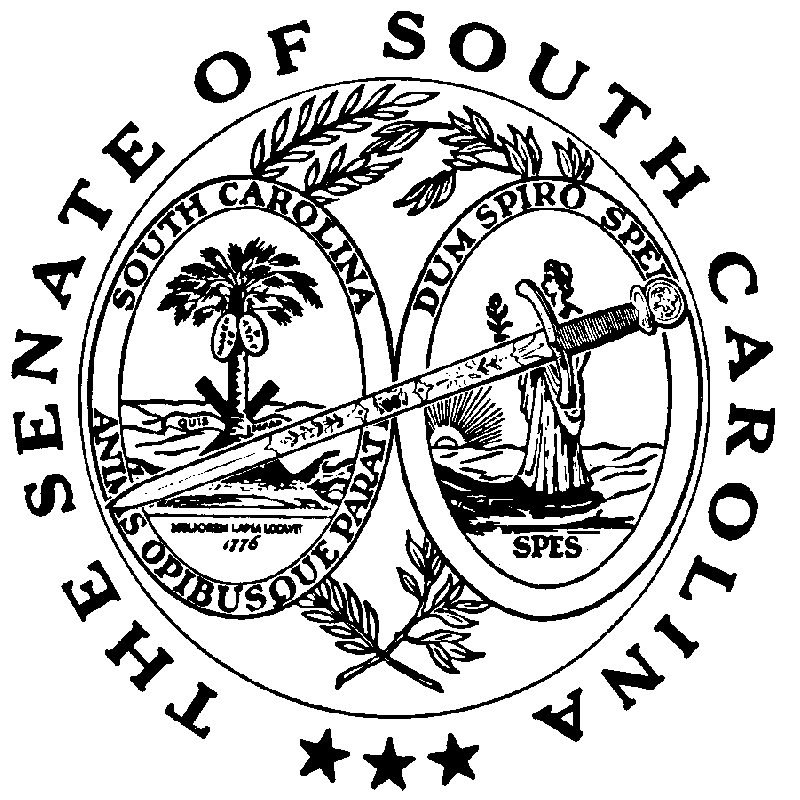 